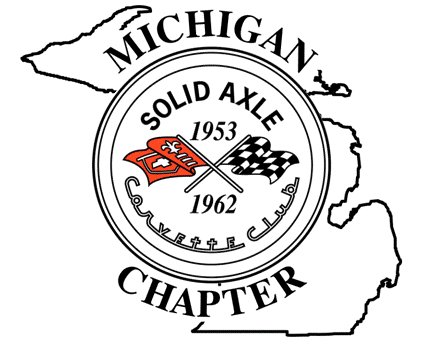 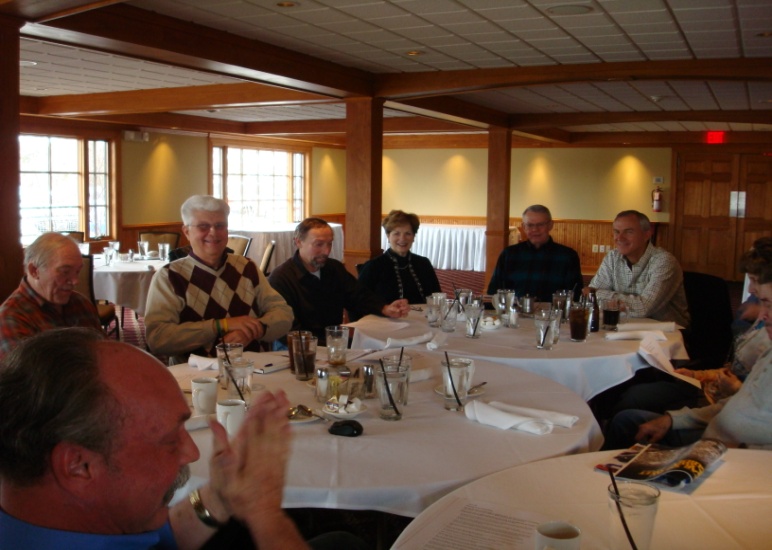 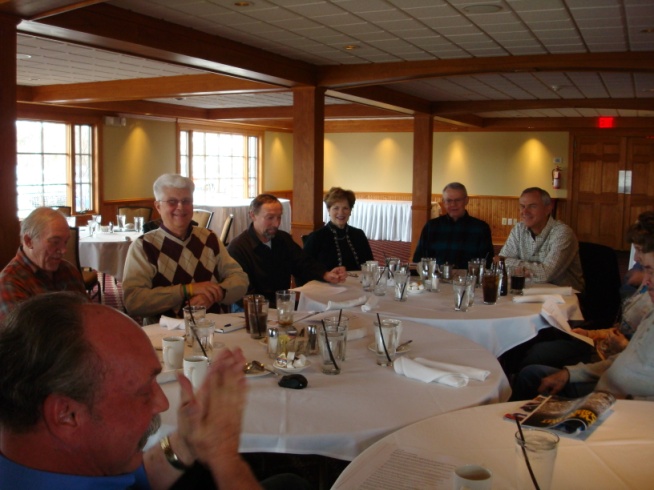 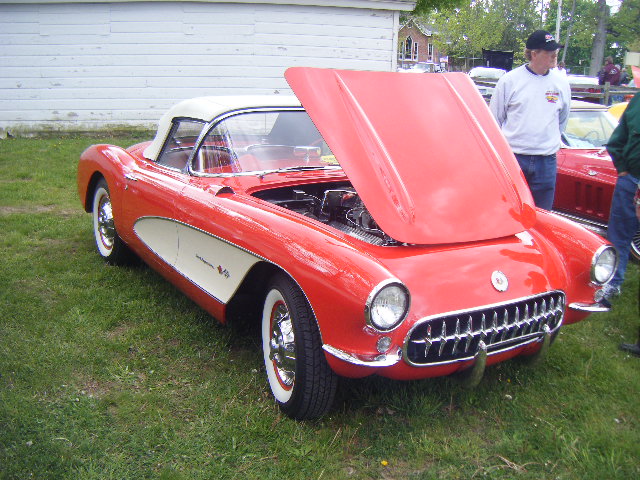 President’s Message: Greetings Michigan Solid Axle enthusiasts:It is SOP for the president of any organization to write a short introductory message in the “Company Newsletter”.  From the Desk of the President seems fairly presumptuous for a guy who was only just a crazy old Corvette owner the day before.  I will do my best to serve both you folks and SACC national organization as well.  Let’s make this something to be proud of.  Playing with Corvettes for the last 40 + years has taught me some things.. Don’t start something if you don’t intend to finish it.	If it’s worth doing, it’s worth doing well.Doing it wrong is just as much work as doing it right, it just costs more.If you don’t do it right the first time, you get to do it over.I look forward to meeting all of you and hope you are able to make it to our scheduled events. If you do, you will be surprised how quickly new acquaintances become old friends. The focus of the Michigan Chapter and every other chapter of SACC is the enjoyment of driving that antique of yours. If it’s in primer or has sagging springs bring it along anyway. We’ve all been there & done that.   Sounds like an opportunity for a tech session to me !   Remember to wave as your fellow Corvette owners drive past. They may not be old enough to know what a real Corvette looks like.	Bill Huffman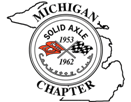 Corvette Fever…Never say never!!!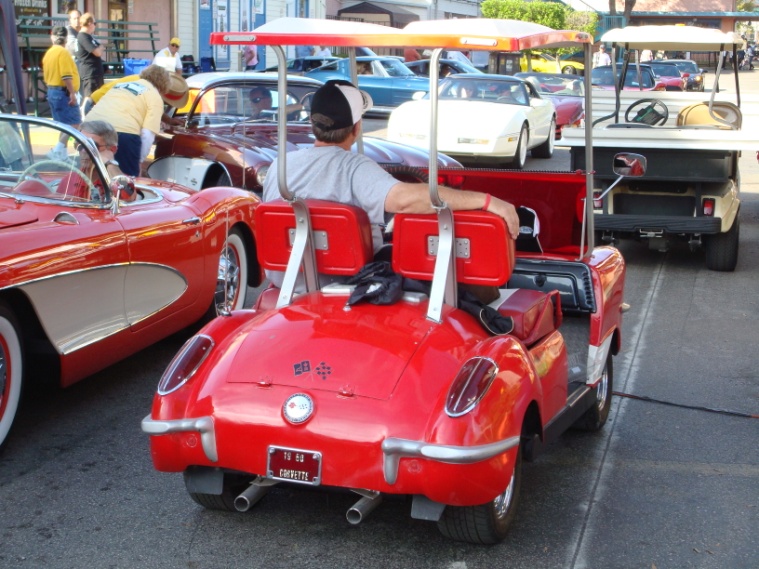 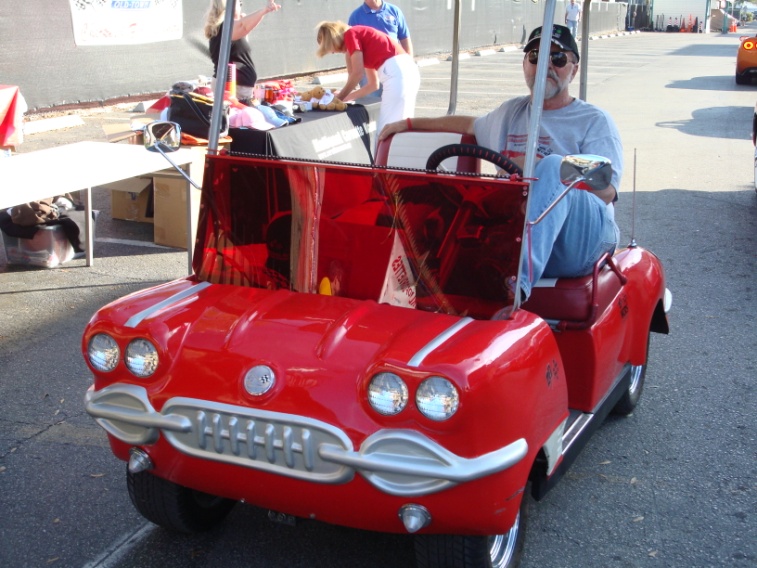 Technically Speaking…           ... a voice of experience                           By John HutchinsThis column is intended to be a question and answer forum for Chapter members who are seeking assistance with particular restoration issues concerning the Solid Axle Cars.  You are invited to submit questions via email kjhh41@hotmail.com  Please put “SACC Tech question” in your subject line. I will attempt to address the questions promptly and if I do not have an answer I will try to seek the help of others. Issues thought to be of the greatest interest will be selected for publication here. I have a greater amount of information on the 53-57 cars than I do on the 58-62 years. A 54 owner asks: “I would be interested to know what you consider to be the rarest among the earliest (53-55) Corvettes.”In my book, it would have to be one of the seven 1955’s built with the six cylinder engine. Three were painted Red, two were Harvest Gold, One was Polo White. The other one the original color has not been determined.53-55 CORVETTE RELATIVE RARITY1955 w/ a 6 cylinder engine						     6-71955 w/ 3 speed transmission						    30Motorama body/White Elephant/C-1r” 1953 in Polo White							  300All 53-55’s in Polo White							3825All colors (other than white) 53-55						  815“53 type” bodied early 1954’s						  300 apx1954 in Polo White							3200 apx1954 in Black								    15-20 apx1954 in Sportsman Red							  1001954 in Pennant Blue							  310 1955 in Polo White							  3251955 in Corvette Copper							    151955 in Pennant Blue							    451955 in Harvest Gold							  1201955 in Gypsy Red							  180The figures in some cases are approximate and in others based on survey percentages. It is also very possible that in 54 especially some units may have been assembled in primer and painted later off line by GM or in dealerships. This number is unknown.A FURTHER NOTE ABOUT COLOR: As you may know, there is no body data plate on these cars to indicate color from the factory. Generally, it is very easy to change the color during a body off full restoration and I am sure this has been done a number of times even back in ’54 at the hands of a dealership before delivery to the first owner. The figure of 100 red 54’s first come from averages based on an owner survey done in the 70’s and is an approximation. There is no factory document that I am aware of that says “100” nor for “300” Pennant Blue or any specific number for Black except 4 or more. I am of the opinion that generally there were no 54’s of color until the spring introduction of Pennant Blue in April. This was at around car number 54-1750; give or take a few. It is always possible that there were earlier red cars and perhaps black that were manufactured on a COPO basis as the paints were available even in ’53, but not blue. I tend to believe and have faith that the numbers are relatively correct but they should be used as a guide only. The only numbers of absolute certainty are: 300=53’s, 3640=54’s and 700=55’s.Future Newsletter publication dates – February, May, August, NovemberEDITOR COMMENTS – DAVE RUBYWe hope that the newsletter will provide you with useful information and that it will continue to grow.  We expect the basic format of the newsletter to be flexible and to that end we have left open what we publish—essentially, if it is of interest to the Michigan SACC community, we will print it.  Obviously, we won’t reprint copyrighted material without permission, but anything original should find its way into the pages.Generally, I’ll run whatever you send in as you prepared it, however, I reserve the right to edit for “good taste” and, of course, I’ll correct obvious spelling or grammar errors.  We will be keeping the length of  to a reasonable length, so depending on the amount of information we have for publication; your input may have to wait for the next issue.  But, rest assured it will find its way into the newsletter.We plan to send the newsletter out in February, May, August, and November.  Therefore, please send items for publication to me by the 10th of the preceding month.In summary, this is your newsletter—I just cut and paste the pieces together.  So if there is something you would like to see here, please let me know.  E-mail: druby@comcast.net,  mail: 30120 Lincolnshire E., We shall distribute the newsletter as an electronic copy, via e-mail: We will mail the newsletter to those who do not have email.Please direct all comments to druby@comcast.netLinks of InterestCar Show Central					  www.carshowcentral.com/National Cherry Festival 				  www.cherryfestival.org/events/everything.phpCorvette Clocks by Roger				  www.corvetteclocks.comZip Products						  www.zip-corvette.comWelcome to the Michigan Chapter								SOLID AXLE CORVETTE CLUB										Michigan SACC Chapter Membership Application for 2011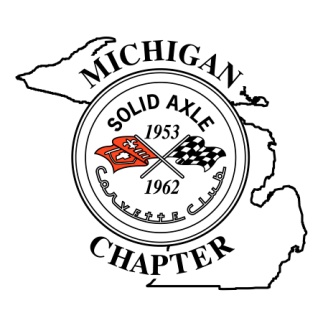 Michigan SACC Chapter Membership requires membership in the National SACC organization. To make record keeping easier Michigan SACC collects both National and Chapter dues and submits National dues to the National office. Annual Chapter dues are $15.  National SACC dues are $35. renewable every December.Chapter dues include our quarterly Chapter Newsletter “Michigan”National Membership includes the quarterly magazine “On Solid Ground”If you are a new member the National SACC will send you a National membership number separately.See WWW.solidaxle.org/forms for National membership application form.If you are an existing National member please insert your National membership #____________Please make checks payable to:  MISACC and mail to:Kelvin WilbonMI SACC TreasurerPO Box 978Davison MI 48423-0978           Questions: MI_SACC@yahoo.comApplicant Name  ______________________________________________________Co-Applicant:  ________________________________________________________Address  _____________________________________________________________City  _____________________________________State: _______Zip:___________Home phone  _________________________Work/Cell:  ______________________E-Mail  _____________________________________ Fax:  ____________________Corvettes presently owned - please include the Serial # for all C-1’s___________________    ___________________   ____________________   ___________________I will enjoy participating in these club activities:  Driving tours___ Get away weekends ___Museum tours ___ Historic site/shop tours ___ Car Shows ___ Tech sessions ___ Race events___Newsletter Contributions ___ Tour/Event Planning ___ Other______________________________I would be interesting of chairing an event or gathering. Yes____  No____Description of the event or gathering___________________________________________________I am currently a member of the following Automotive clubs/organizations:Corvette Centralwww.corvettecentral.comEckler’s Corvette Parts & Accessorieswww.ecklers.comMid  Motorworks www.motorworks.comMid Atlantic Chapter SACC (MACSACC)www.masacc.org (NCM)www.corvettemuseum.comNational Corvette Restorers Society (NCRS)www.mcrs/prgNorthwest Chapter SACC (NWSACC)www.nwsacc.orgParagon Reproductionswww.corvette-paragon.comSolid Axle Corvette Club (SACC national)www.solidaxle.orgCentral Great Rivers Chapter   America’s Corvette club        www.casscomm.com/~wcic/www.americascorvetteclub.org/